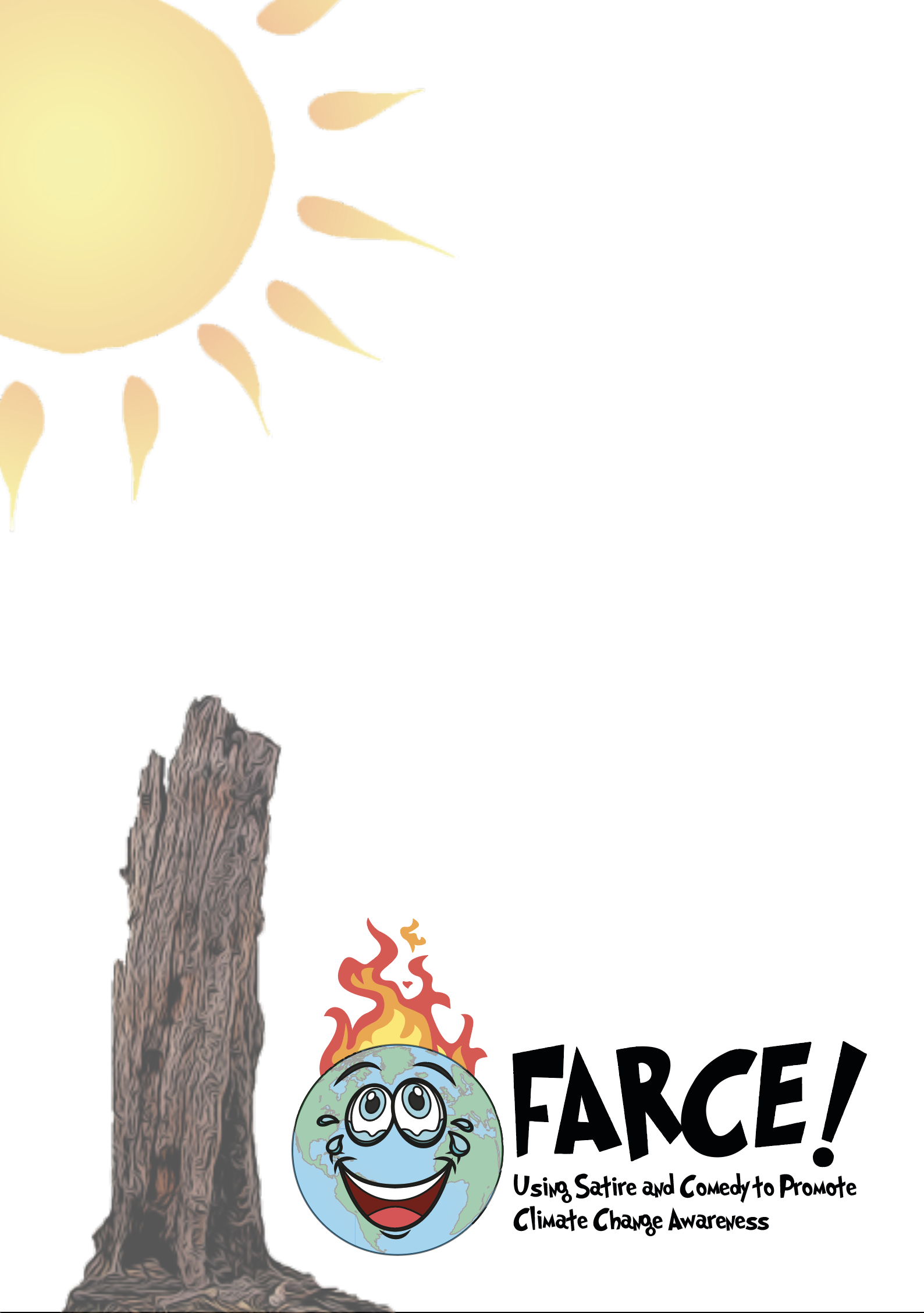 Johdanto tuntisuunnitelmaanTämän oppimiskokonaisuuden suunnitelman tavoitteena on tukea sinua, yhteisö-/aikuiskouluttaja, oppitunnin pitämisessä käyttäen FARCE Komedia- ja oppimissisältöjä ilmastonmuutostietoisuuden lisäämiseksi ryhmäsi aikuisopiskelijoiden kanssa. Tässä tuntisuunnitelmassa annamme sinulle joitakin esimerkkejä aktiviteeteista, joita voit käyttää oppimissisällöistä löytyvien Komediaresurssien kanssa ryhmätyöympäristössä. Kun valmistaudut ohjaamaan aktiviteetit ryhmällesi, on tärkeää, että olet itse valmistautunut Komediaresurssien käyttämiseen. Sen vuoksi suosittelemme, että suoritat oleelliset moduulit FARCE täydennyskoulutusohjelmastamme ennen kuin ohjaat nämä harjoitukset käytännössä. Johdanto ilmastonmuutosaiheeseenHiilijalanjälki on henkilön, organisaation, tapahtuman tai tuotteen suoraan tai välillisesti aiheuttamien kasvihuonekaasupäästöjen kokonaissumma. Se on eräänlainen ekologinen jalanjälki. Hiilijalanjälki sisältää hiilidioksidi-, metaani-, dityppioksidi- ja muiden kasvihuonekaasujen päästöt CO2-ekvivalentteina.Vaikka monet ihmiset pelkäävät ympäristökatastrofia, he eivät silti ole valmiita kieltämään itseltään joitain asioita, kuten matkustamista lentokoneella kaukaisiin, eksoottisiin maihin, tai oman auton käyttämistä päivittäisillä työmatkoilla. On tietenkin selvää, että yksin omalla autolla matkustaminen on mukavampaa kuin kimppakyytien järjestäminen, tai että omalla autolla matkaaminen vaatii vähemmän suunnittelua ja vaivaa kuin lomapaikkaan matkustaminen vaikkapa junalla. Jokainen meistä voi mitata oman hiilijalanjälkensä. Verkossa on saatavilla monia työkaluja, jotka auttavat tässä. Yksi niistä on United Nations Carbon Footprint Calculator, YK:n oma laskuri (https://offset.climateneutralnow.org/footprintcalc). Tämä työkalu pyytää sinua täyttämään perustietoja itsestäsi, kuten asuinpaikka (maa, asumismuoto), talouden energiankulutus (mukaan lukien montako prosenttia tulee uusiutuvista energianlähteistä), mieltymykset liikkumismuotojen suhteen sekä elämäntyyli – ruokailutottumukset, jätteidenlajittelu, ostoskäyttäytyminen. Näiden perusteella se laskee yhteispäästöt ja vertaa tuloksia kansallisiin ja kansainvälisiin keskiarvoihin.Tämän oppitunnin puitteissa keskitymme vähentämään hiilijalanjälkeämme matkustamiseen ja työmatkoihin liittyen. Resursseihin tutustuminenTässä osiossa esittelemme lyhyesti Komediaresurssit, joita käytät, kun toteutat tämän tuntisuunnitelman käytännössä aikuisopiskelijaryhmäsi kanssa.  Mitä Komediaresursseissa käsitellään? Tähän ilmastonmuutosaiheeseen liittyvä komediaresurssi on meemi, jossa apina on järkyttynyt ihmisen kyvyttömyydestä lajitella jätteitä oikein. On ihmisiä, jotka eivät ota jätteidenlajittelua vakavasti eivätkä toimi sen suhteen vastuullisesti. Tuotteen hiilijalanjälki muodostuu, hieman yksinkertaistaen, sen elinkaaren aikana tuotetuista kasvihuonepäästöistä. Tuotteen elinkaari alkaa siitä hetkestä, kun se tuodaan markkinoille, ja loppuu siihen, kun se poistetaan kierrosta laskevan myynnin vuoksi. Kiertotalous pienentää tuotteiden hiilijalanjälkeä. On selkeästi tärkeää, että teemme osamme ympäristön suojelemiseksi niinkin pienellä panoksella kuin lajittelemalla jätteemme oikein!Tämän Komediaresurssin soveltaminenTätä komediaresurssia voi käyttää hyvänä jäänmurtajana oppitunnin alussa, tai mukavana tapana päättää tunti. Meemi on hyvin tunnettu huumorin keino, etenkin nuorempien sukupolvien keskuudessa. Siitä on tullut helpoin tapa saavuttaa hyväosaiset massat, ja esittää tietoa ja asioita nokkelalla ja helposti ymmärrettävällä tavalla. On vaikeaa löytää mahdollista konfliktin aihetta tämän aiheen opettamisessa aikuisille tällä tavalla.Tuntisuunnitelma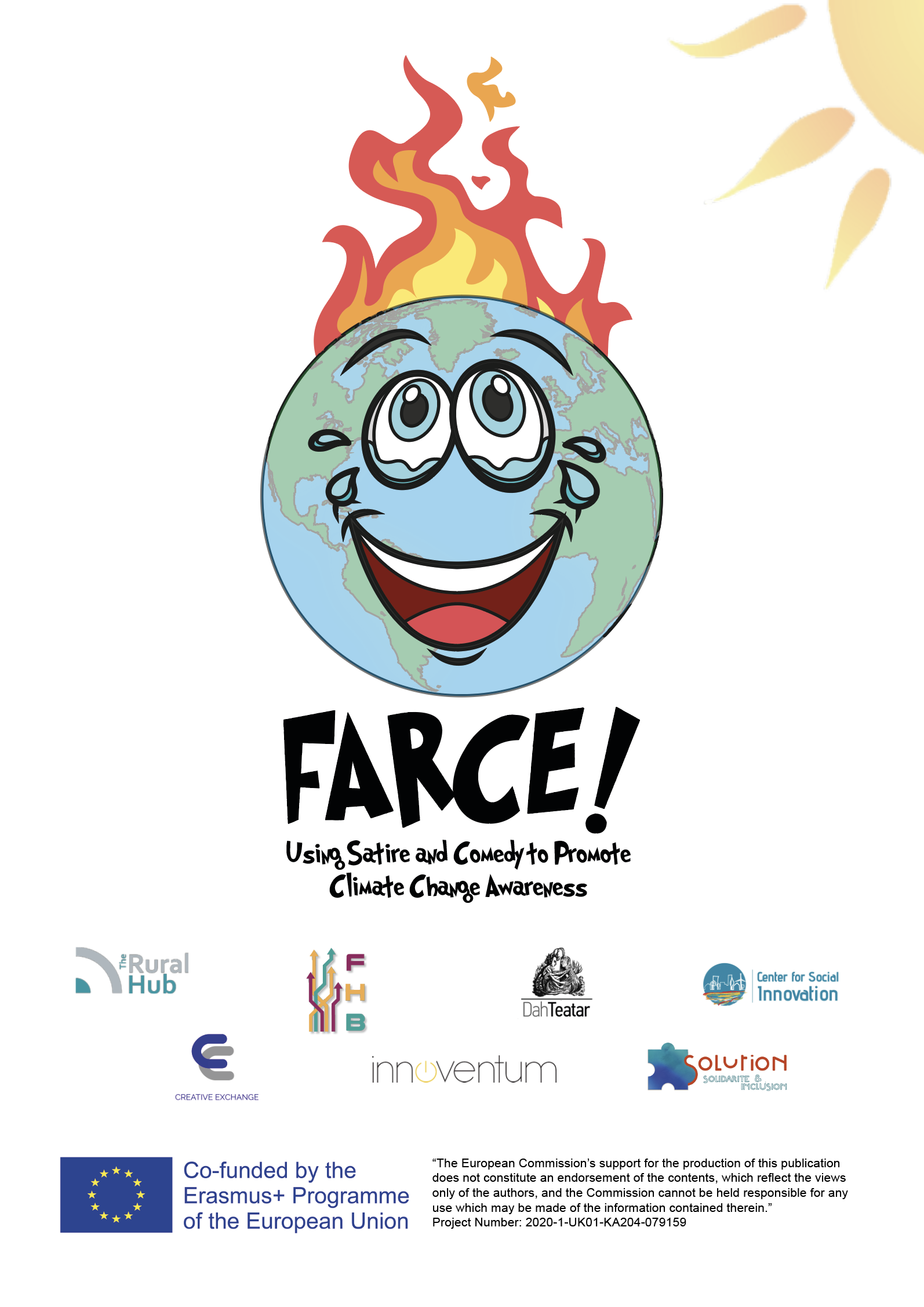 Aihealueen nimi:Aihealueen nimi:< Hiilijalanjälkesi pienentäminen – Matkusta kevyesti, ja vähemmän>< Hiilijalanjälkesi pienentäminen – Matkusta kevyesti, ja vähemmän>KestoKestoTarvittavat resurssit:Tarvittavat resurssit:Tämän tuntisuunnitelman toteuttamiseen kuluu60 minuuttiaTämän tuntisuunnitelman toteuttamiseen kuluu60 minuuttiaToteuttaaksesi tämän tuntisuunnitelman, tarvitset: FläppitauluTussejaProjektori ja tietokoneMateriaalinäytteitäTehtävälomakkeet 1-3Toteuttaaksesi tämän tuntisuunnitelman, tarvitset: FläppitauluTussejaProjektori ja tietokoneMateriaalinäytteitäTehtävälomakkeet 1-3OppimistuloksetOppimistuloksetOppimistuloksetOppimistuloksetSuoritettuaan onnistuneesti tämän oppitunnin, opiskelijoilla on tai he pystyvät:TiedotFaktatietoa henkilökohtaiseen hiilijalanjälkeen liittyenFaktatietoa tavoista vähentää henkilökohtaista hiilijalanjälkeä matkustaessaFaktatietoa liikenteen hyvistä ja huonoista puolistaTaidotOsaavat selittää, miksi se, että matkustaa vähemmän ja kevyemmin on hyväksi ympäristölleOsaavat esittää matkustamisessa kertyvän henkilökohtaisen hiilijalanjäljen pienentämiseen liittyviä toimia AsenteetHalukkuus vähentää henkilökohtaista hiilijalanjälkeäTietoisuus hiilipäästöongelman laajuudestaHalukkuus opastaa myös muita siinä, mitä muuttaa henkilökohtaisissa työmatka-asioissa auttaakseen ympäristöäSuoritettuaan onnistuneesti tämän oppitunnin, opiskelijoilla on tai he pystyvät:TiedotFaktatietoa henkilökohtaiseen hiilijalanjälkeen liittyenFaktatietoa tavoista vähentää henkilökohtaista hiilijalanjälkeä matkustaessaFaktatietoa liikenteen hyvistä ja huonoista puolistaTaidotOsaavat selittää, miksi se, että matkustaa vähemmän ja kevyemmin on hyväksi ympäristölleOsaavat esittää matkustamisessa kertyvän henkilökohtaisen hiilijalanjäljen pienentämiseen liittyviä toimia AsenteetHalukkuus vähentää henkilökohtaista hiilijalanjälkeäTietoisuus hiilipäästöongelman laajuudestaHalukkuus opastaa myös muita siinä, mitä muuttaa henkilökohtaisissa työmatka-asioissa auttaakseen ympäristöäSuoritettuaan onnistuneesti tämän oppitunnin, opiskelijoilla on tai he pystyvät:TiedotFaktatietoa henkilökohtaiseen hiilijalanjälkeen liittyenFaktatietoa tavoista vähentää henkilökohtaista hiilijalanjälkeä matkustaessaFaktatietoa liikenteen hyvistä ja huonoista puolistaTaidotOsaavat selittää, miksi se, että matkustaa vähemmän ja kevyemmin on hyväksi ympäristölleOsaavat esittää matkustamisessa kertyvän henkilökohtaisen hiilijalanjäljen pienentämiseen liittyviä toimia AsenteetHalukkuus vähentää henkilökohtaista hiilijalanjälkeäTietoisuus hiilipäästöongelman laajuudestaHalukkuus opastaa myös muita siinä, mitä muuttaa henkilökohtaisissa työmatka-asioissa auttaakseen ympäristöäTyöpajan avausTyöpajan avausTyöpajan avausTyöpajan avausKestoAktiviteetin kuvausAktiviteetin kuvausTukimateriaalit10 minOhjaaja antaa osallistujille Tehtävälomakkeen 1 ja pyytää heitä täydentämään taulukon.Ohjaaja antaa osallistujille Tehtävälomakkeen 1 ja pyytää heitä täydentämään taulukon.Tehtävälomake 1Ryhmäaktiviteetti 1Ryhmäaktiviteetti 1Ryhmäaktiviteetti 1Ryhmäaktiviteetti 1KestoAktiviteetin kuvausAktiviteetin kuvausTukimateriaalit20 minOhjaaja antaa kullekin osallistujalle Tehtävälomakkeen 2, jossa on väittämiä sähköautoista, ja pyytää heitä päättämään mitkä ovat totta ja mitkä tarua.Ohjaaja antaa kullekin osallistujalle Tehtävälomakkeen 2, jossa on väittämiä sähköautoista, ja pyytää heitä päättämään mitkä ovat totta ja mitkä tarua.Tehtävälomake 2 Ryhmäaktiviteetti 2Ryhmäaktiviteetti 2Ryhmäaktiviteetti 2Ryhmäaktiviteetti 2KestoAktiviteetin kuvausAktiviteetin kuvausTukimateriaalit20 minOhjaaja jakaa osallistujille Tehtävälomakkeen 3 (tai vaihtoehtoisesti näyttää sen projektorilla), ja kehottaa kaikkia keskustelemaan aiheesta liikenteen hyödyt ja haitat. Ohjaaja jakaa osallistujille Tehtävälomakkeen 3 (tai vaihtoehtoisesti näyttää sen projektorilla), ja kehottaa kaikkia keskustelemaan aiheesta liikenteen hyödyt ja haitat. Tehtävälomake 3Työpajan päättäminenTyöpajan päättäminenTyöpajan päättäminenTyöpajan päättäminenKestoAktiviteetin kuvausAktiviteetin kuvausLinkki arviointikyselyyn10 minOhjaaja tiivistää lyhyesti oppitunnin annin ja pyytää osallistujia täyttämään arviointikyselyn.Ohjaaja tiivistää lyhyesti oppitunnin annin ja pyytää osallistujia täyttämään arviointikyselyn.https://ihku.info/r9